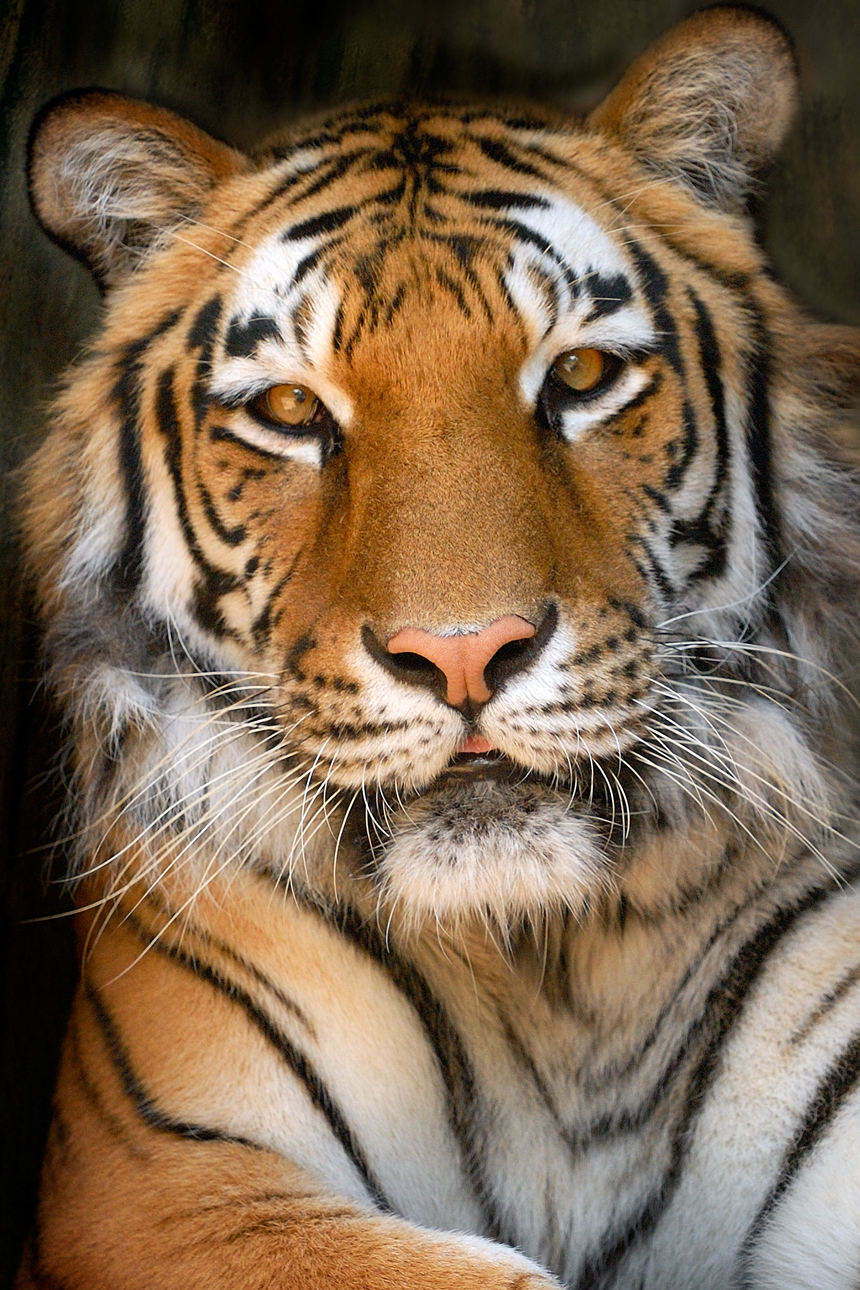 Menu Subject to ChangeSUNDAYMONDAYTUESDAYWEDNESDAYTHURSDAYFRIDAYSATURDAY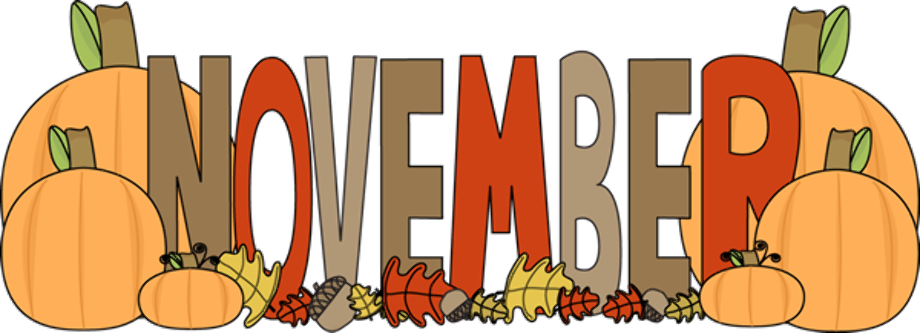 November 1Walking TacoOr Ham & Cheese WrapBroccoliFruitMilkNovember 2Nachos GrandeOrSpicy Chicken PattyTossed SaladFruitMilkNovember 3Ham & CheeseSlidersOrChicken Cheese SteakBaked BeansFruitMilk November 4          PizzaOrEgg & Sausage SandwichBaby CarrotsFruit / MilkOffer verses serve -Students must take3 of 5 items to count as a lunch & one must be a fruit or vegetable.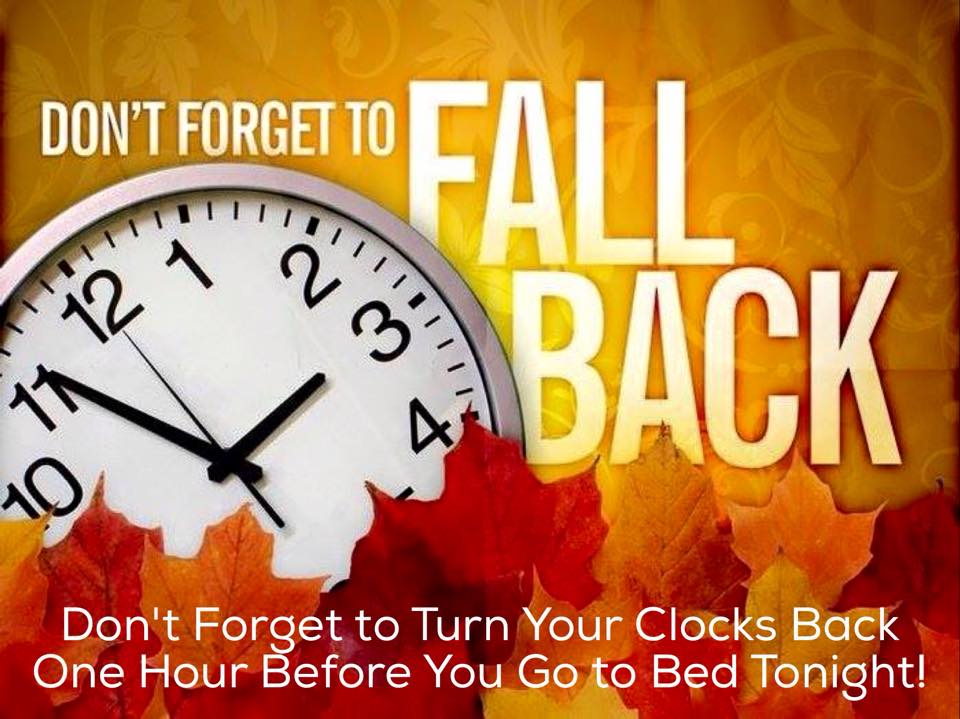 November 7CheeseburgerOrCheese SteakSteamed CarrotsFruitMilkNovember 8Mac & Cheese BowlRollOrFish SandwichBroccoliFruitMilkNovember 9Pulled Pork FriesOrHam & Cheese HoagiePeasFruitMilkNovember 10No SchoolNovember 11No School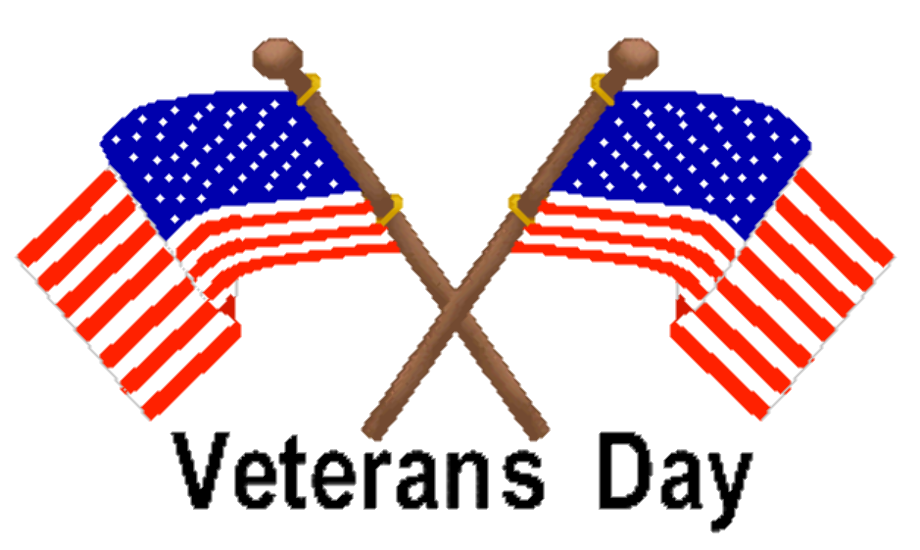 November 14Chicken PattyOrTurkey Bacon WrapPeasFruitMilkNovember 15Chicken AlfredoBread StickOrFish SandwichBroccoliFruitMilkNovember 16Chicken TendersRollOrPizza BagelsBaby CarrotsFruitMilkNovember 17Roast TurkeyW/ GravyOrHot DogMashed PotatoFruitMilkNovember 18Pepperoni PizzaOrChicken Cheese SteakCornFruitMilkAll Meals areserved with 1% milk, fat free chocolate, fat free vanilla, fat free strawberry November 21Cheese SteakFriesOrCalzoneTossed SaladFruitMilkNovember 22Mashed Potato BowlRollOrPulled Pork SandwichCornFruitMilkNovember 23Popcorn ChickenRollOrMeatball SubPeasFruitMilkNovember 24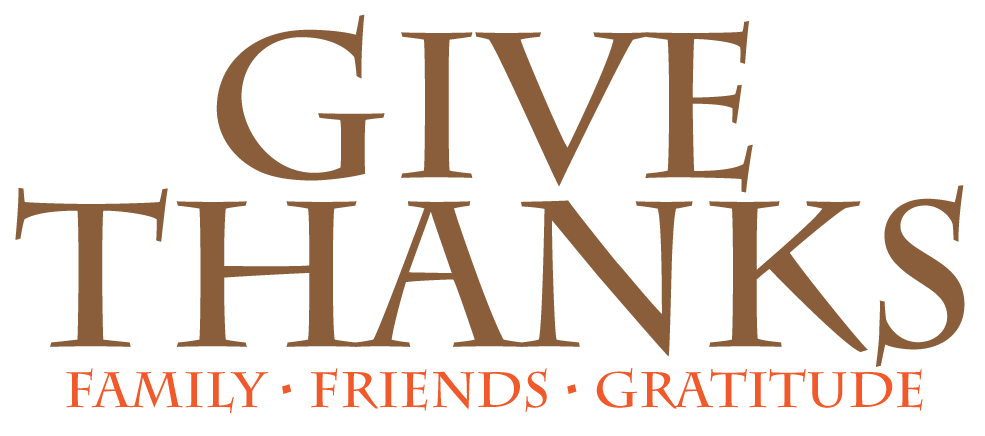 November 25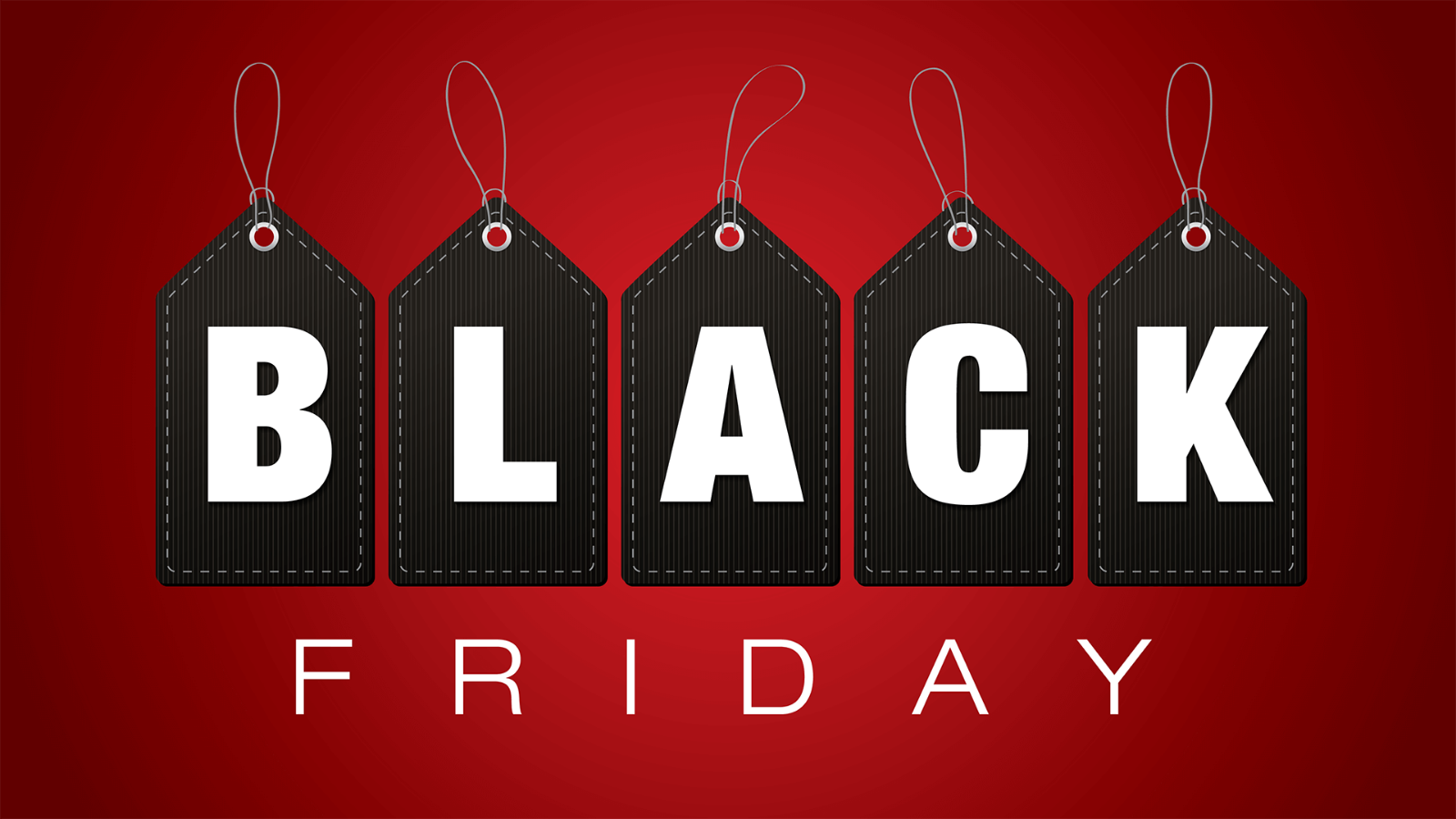 ElementaryLunch- FREEEXTRAMilk - $0.50Snacks -$0.75No breakfast on two-hour delaysNovember 28No SchoolNovember 29No SchoolNovember 30Nacho GrandeOrFish NuggetsRollPeasFruitMilkDecember 1General Tso’s ChickenRollOrHam & Cheese WrapTossed SaladFruitMilkDecember 2Cheese PizzaOrBBQ Rib SandwichBroccoliFruitMilk